网络课程完成情况：学校有各类网络课程43门，其中表演系17门，设计系20门，公共基础部6门。实习实训课程占总课程的比例比80%以上。近几年，每年新增校级优秀课程10门以上。地址：http://xxzx.czwyxx.com:7081/openlearning/index.html?noredirect=1附：常州艺术高等职业学校专业网络课程一览表附图：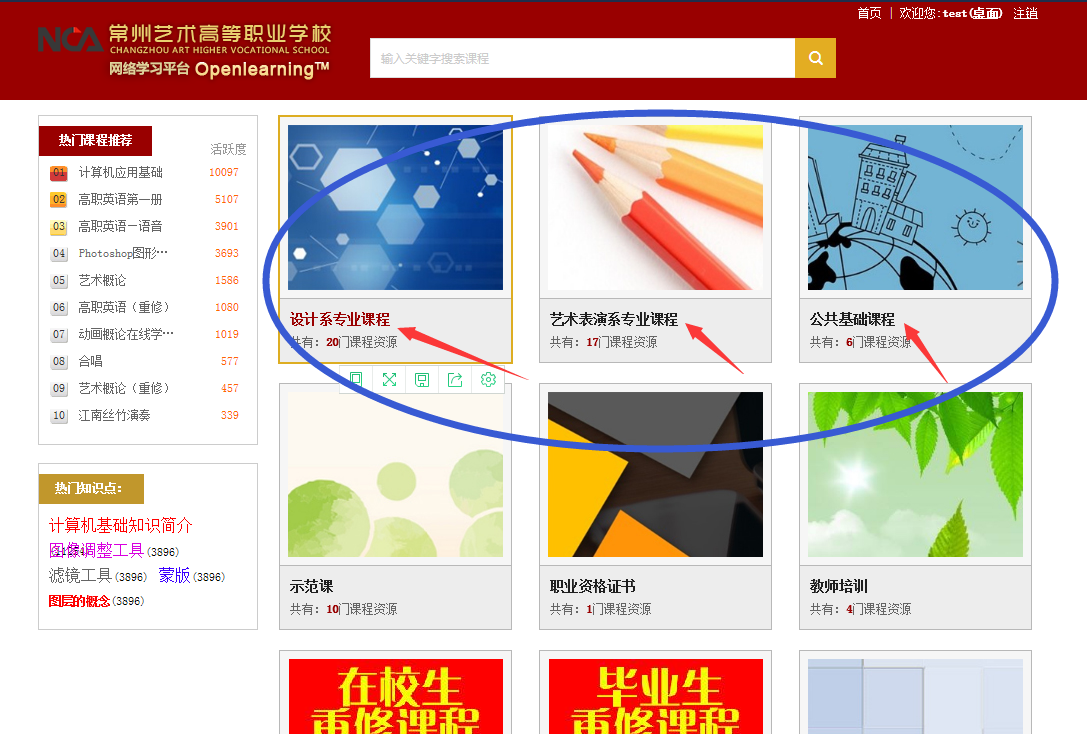 序号面向专业课程名称教师系部课程性质1所有专业高职英语第一册陈婷等公共基础部2所有专业高职英语-语音陈婷等公共基础部3所有专业高职英语第二册邓丽萍等公共基础部4所有专业艺术概论白艳群公共基础部5所有专业计算机应用基础盛波等公共基础部6所有专业高职英语杨洁公共基础部7表演专业中外音乐史陈科表演系8播音专业节目策划徐金烨表演系实训9舞蹈专业基训严舒翎表演系实训10播音专业旅游学概论王琳表演系11舞蹈专业剧目王子嘉表演系实训12播音专业语音发声王琳表演系实训13舞蹈专业民间舞王子嘉表演系实训14播音专业节目策划与主持陈昕表演系实训15播音行业配音陈昕表演系实训16声乐专业民族唱法唐欣欣表演系实训17器乐专业江南丝竹演奏孙晓芳表演系实训18声乐专业合唱宋之卉表演系实训19器乐专业竹笛演奏孙晓芳表演系实训20声乐专业流行唱法陈海明表演系实训21声乐专业美声缪佳辛表演系实训22器乐专业钢琴主修陈科表演系实训23器乐专业钢琴辅修王迪表演系实训24动画专业Photoshop图形图像处理吴昊玺等设计系实训25服装专业服饰品设计周俊霞等设计系实训26平面专业字体与版式设计霍天明等设计系实训27服装设计项目综合设计宋彦莹等设计系实训28动画专业动画速写石春林等设计系实训29服装专业结构与设计周俊霞等设计系实训30动画专业交互设计基础吴昊玺设计系实训31环艺专业3DMAX何磊等设计系实训32环艺专业项目设计刘莉设计系实训33平面专业专业基础一（PS/AI）汪洋璠设计系实训34环艺专业毕业设计傅媛媛设计系实训35平面专业文创与商用美术设计霍天明设计系实训36设计专业素描颜琰设计系实训37动画专业动画概念设计吴昊玺等设计系实训38平面专业Photoshop软件基础韦霞设计系实训39平面专业VI设计周婧设计系实训40环艺专业3dmax何磊设计系实训41动画专业动画概论在线学习石春林设计系实训42平面专业手绘POP刘洪艳设计系实训43设计专业速写（基础、风景、动物）周秋明等设计系实训